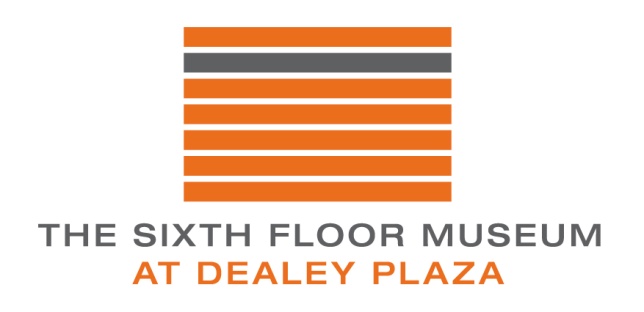 By India MeisselHigh School Lesson Plan and Primary Sources: MemorializationResource Set adapted from Teaching with Primary Sources, Library of Congress1.Essential Question/Prompt:How do we choose to remember and memorialize people and events in history?2. Lesson Plan1) Lecture/discuss with students different types of monuments and memorials and show examples of each:Spontaneous memorials (items immediately placed at the site of a tragedy or a memorial                                                  constructed without a thought out plan)Traditional memorials - (Those celebrating or honoring a person or event: memorial planned, thought out, and funds raised)Monuments in Conflict - (different perceptions/memories trying to control the view of history) "Personal Memorials" - (T-shirts/buttons honoring lost friends or loved ones)Other types - (i.e. oral history, school buildings, street names)2) Why is it important to keep history (people/places/events) in our memory and memorialize them? Should we remember and memorialize? 3) After the discussion students should then design, build, and interpret a memorial of a topic of their choosing. Questions to think about when planning include: (and the answers should be written down or discussed by the student upon presenting the final product)Who is the audience for this monument/memorial?What do you want them to think about/understand when viewing your monument/memorial?What is your point of view with this monument/memorial? (What is its message?)3.Standards: State & NationalNational Standards: Eras 1-10 are relevant depending on student choice of era for memorialTEKS: 113.29a-g4.Rubric for AssessmentTeacher created rubric for the monument/memorial design, construction and interpretationResource SetResource SetResource SetResource SetResource SetResource Set Spontaneous MemorialsTraditional MemorialsTraditional and Controversial/Conflict MemorialsMemorials in Conflict"Personal" Memorials"Personal Memorial"photographspamphletwebsitewebsitewebsitewebsite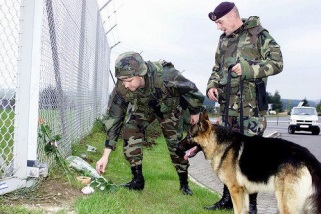 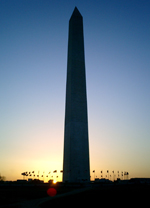 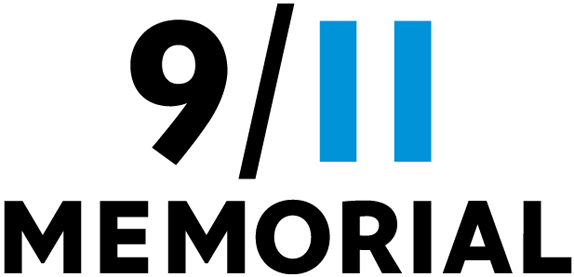 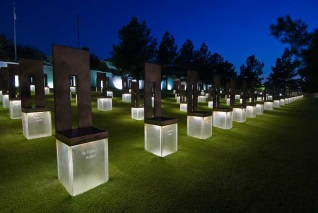 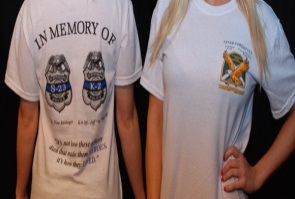 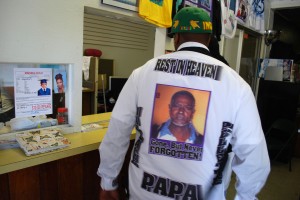 http://spontaneousmemorials.tumblr.com/ http://www.nps.gov/wamo/index.htm http://www.911memorial.org/?gclid=CLiK1Mi13LgCFWQV7AodZTgAuQ http://www.oklahomacitynationalmemorial.org/ http://www.970wfla.com/common/stpetepd.html http://oaklandnorth.net/2009/09/04/keeper-of-memoriescampbell-search-organizer-known-for-memorializing-missing-youth/  "Other" Memorials"Other Memorials" Memorials in ConflictOral History ClipOral History ClipWebsite 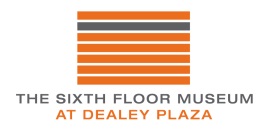 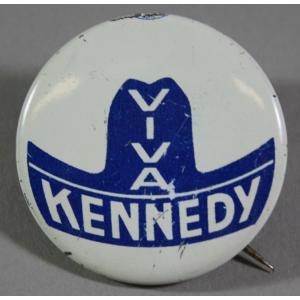 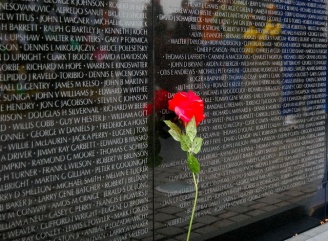 http://eMuseum.jfk.org/view/objects/asitem/items@:26458 http://eMuseum.jfk.org/view/objects/asitem/items@:35152 http://www.nps.gov/vive/index.htm 